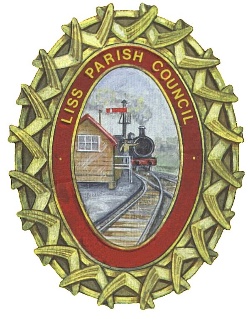 Liss Parish Council Project and Community Engagement Officer Job Description and Person SpecificationNature of the postThe post is for a period of at least 2 years, 20 hours per week on a Fixed Term Contract. It is envisaged that the post will run from March 2022 to March 2024 in the first instance, although this may be extended dependent on funding and ongoing and anticipated projects at the anniversary of appointment and is subject to the satisfactory completion of a 3-month probationary period. Flexible working arrangements in terms of hours and office/home working will be considered for the right candidate, but occasional evening and weekend working may be required.Purpose of the roleWe are looking for somebody to join our small, friendly team who has the drive, determination and organisational skills to manage some exciting projects that will vary in size and stature. This is a newly created role.The undertaking of a large consultation exercise will be key to establishing the views of residents and enabling councillors to prioritise investments.  Following the allocation of funding from recent development, particularly Andlers Wood, the Parish Council has been allocated significant funding to invest in community infrastructure and make the village a better place to live.  This is a really exciting opportunity for a motivated individual to help to identify and deliver improvements to and enhance facilities in the village in the coming years. The postholder will also play a key role in enhancing communication and engagement between the Council and parishioners and in promoting Council activities and facilities.Specific responsibilitiesDesign and manage a large-scale village consultation exercise to engage with residents, voluntary and community organisations and businesses, building on already established workstreams.Work with committees, particularly the Project Review Group, to successfully initiate, plan, design, execute, monitor, control and manage projects/initiatives.Identify, develop and write grant applications for Council projects/initiatives.Prepare agendas and attend relevant meetings, take minutes and carry out any actions arising from decisions.Make proposals to develop and strengthen the Council’s community engagement and to promote Council facilities to maximise use of and income from these assets, implementing as appropriate.Promote the activities of the Council through proactive communication, such as through social media, identifying opportunities for enhancement.Respond to enquiries from members of the public raised, including through the Council’s social media channels.SalaryThis post is advertised with a salary of £24.982 pro rata, based on SCP18 of the National Joint Council Agreement on Salaries and Conditions of Service. An uplift has yet to be implemented following the national pay award effective 1st April 2021 and will be backdated accordingly.PERSON SPECIFICATIONEssentialDesirableEvidenceEducationGood standard of numeracy and literacy skills (such as Maths and English at grade C/4 or above)XExperience and knowledgeExperience of working in an administrative function XLocal Council or local government work experience XExperience and knowledge of placing contract tenders (e.g. on the Government’s Contract Finder website) and analysing tenders receivedXExperience of dealing with a wide range of peopleXExperience in planning/ managing projects/initiatives XExperience in sourcing funding for projects, writing funding/grant applicationsXExperience of managing a budgetXExperience in day-to-day administration ofwebsites and social media sitesXExperience in procuring goods and services XExperience in supervising contractors and other third parties XSkills and Personal QualitiesA professional and courteous manner with a high level of personal drive and commitment to the Parish Council’s agendaXGood interpersonal skills and the ability to delivering a high quality and customer focused service tailored to the audienceXExcellent administrative and communication skills (verbal and written), including ability to write minutes and produce effective communicationsXFully computer literate and able to use IT programs such as Microsoft, Word, Excel and databases confidentlyXAbility to design posters, leaflets, newsletters etc. on Canva, Publisher or similar deign packageXAbility to liaise effectively, flexibly and enthusiastically in a small team and building strong working relationshipsXHands on pro-active and practical approachXPractical skill set in delivery of large construction-based projects (e.g. sports/recreation facilities)XAbility to manage time and workload in order to deal with tasks swiftly and effectively and to deal with several strands of enquiry concurrentlyXLogical thinking with creative problem-solving ability and ability to think strategically beyond immediate daily issuesXAbility to work on own initiative with a high level of integrityXInterest in and empathy with local community issuesXAbility to challenge a discriminatory practice &value equality and diversityXOwn car and current UK driving licence to attend off site meetingsXSpecial ConditionsA flexible approach to working weekend and evenings to coincide with events or meetingsXWilling to attend training for the job if necessaryX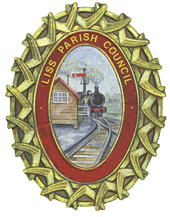 Position applied for:	Full Name:							Title:Address:Postcode:Mobile Tel:Work Tel:Home Tel:E-mail:Name and address of Current / Last Employer:Name and address of Current / Last Employer:Job Title:Salary:Dates of Employment:Dates of Employment:Duties & Responsibilities:Reason for Leaving:Duties & Responsibilities:Reason for Leaving:Period of Notice Required:Period of Notice Required:Secondary and Further Education DetailsSecondary and Further Education DetailsSecondary and Further Education DetailsName of School/CollegeSubjects with Results/GradesDateGive details of any other qualifications held with dates: Vocational training including Apprenticeships, Professional qualifications, Membership of Professional Institutions etc.Give details of any other qualifications held with dates: Vocational training including Apprenticeships, Professional qualifications, Membership of Professional Institutions etc.Give details of any other qualifications held with dates: Vocational training including Apprenticeships, Professional qualifications, Membership of Professional Institutions etc.You may be asked to bring your certificates with you to interview if appropriate.You may be asked to bring your certificates with you to interview if appropriate.You may be asked to bring your certificates with you to interview if appropriate.DatesFrom			ToEmployerJob Title, Main Responsibilities and Reason for LeavingPlease state why you are interested in this position and give details of your skills, knowledge and experience relevant to this post, taking account of any information, you have been sent relating to this job.  Reference can be made to voluntary work and other interests.  Please continue on a separate sheet if necessary.Rehabilitation of Offenders Act 1974You are required to give details on the application form of all convictions and cautions, except ‘spent’ convictions.  Any information which you give will be strictly confidential and will be considered only in relation to this or a similar position for which you may be considered with us.  You must declare any convictions which occurred in the following periods, starting from the date the sentence was passed: -Imprisonment of 2 ½ years or over		             Must always be notifiedImprisonment of 6 months – 2 ½ years		Notify if in last 10 yearsImprisonment of 6 months or less		             Notify if in last 7 yearsSentence of Borstal, Youth Custody Centre orYoung Offender Institution			             Notify if in last 7 yearsFine or Community Service Order		             Notify if in last 5 years Absolute Discharge				             Notify if in last 6 monthsProbation Order or Conditional Discharge		Notify if in last year (Or until order expires)Rehabilitation of Offenders Act 1974 (cont)If applicable, please give details below:-Liss Parish Council is committed to safeguarding and promoting the welfare of children, young people and vulnerable adults and expects all employees, workers and volunteers to share this commitment.  The Council will ensure that all recruitment and selection practices reflect this commitment and as such an Enhanced Disclosure & Barring Service (DBS) check may be required, however a criminal record will not necessarily be a bar to obtaining a position with the Council.Please complete this box if applicable to the post for which you are applying.Do you hold a current full driving licence?      YES / NO Do you require a work permit to take up employment in the UK?          YES / NOAre you related to any employee or elected member of lILiss Parish Council?            YES / NOIf Yes, please give details:References:Please give the names and addresses of two people who will provide a reference.  At least one should be from a recent employer, but references from school/colleges are also acceptable.  If you give a home address for a referee, please indicate which employer or school/college they represent.References:Please give the names and addresses of two people who will provide a reference.  At least one should be from a recent employer, but references from school/colleges are also acceptable.  If you give a home address for a referee, please indicate which employer or school/college they represent.1.Tel No:Position held:May we contact prior to interview?     Yes / No2.Tel No:Position held:May we contact prior to interview?        Yes / NoOffers of appointment are subject to satisfactory references, and if applicable to the post, a DBS – Disclosure and Barring Service criminal records disclosure.Offers of appointment are subject to satisfactory references, and if applicable to the post, a DBS – Disclosure and Barring Service criminal records disclosure.DeclarationI declare that all the information set out in this application form is true in all respects and I understand that false information may render me liable for dismissal if I am appointed.  Signed		_______________________________________	Date	______________________We value your privacy. The information you have provided will be used for Personnel, Payroll and associated administrative purposes.  We will not disclose any information about you to outside organisations or third parties or for any other reason, without your explicit consent, unless there is a legal requirement to do so. Liss Parish Council’s Privacy Policy can be found at www.lissparishcouncil.gov.uk.